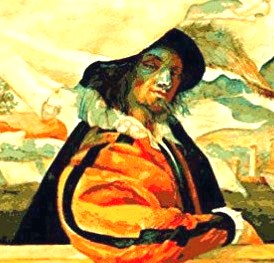 Жила-была прачка. Осталась она вдовой с тремя дочерьми.Как мать и дочери ни гнули спину, как ни старались побольше заработать – все жили впроголодь. Вот старшая дочь и говорит:– Лучше уж служить самому дьяволу, чем жить в этом доме.– Не говори так,– испуганно прошептала мать.– Накликаешь ты беду на свою голову.Прошло несколько дней, и вот явился к ним синьор, одетый во все черное. Он вежливо и приятно говорил, только нос у него был серебряный.– Я знаю, что у вас есть три дочери,– обратился он к матери.– Отпустите одну ко мне в услужение.Мать хоть сию же минуту готова была отпустить любую из дочерей, но ее смущал серебряный нос. Отозвала она в сторону старшую дочь и говорит:– Решай, дочка, сама. Какой-то он странный: у всех людей носы как носы, а у него серебряный. Не пришлось бы тебе потом раскаиваться…Но девушке так опостылел родной дом, что она согласилась идти с незнакомцем хоть на край света. Путь их был долгим. Они прошли уже леса и горы. И вот показалось впереди яркое зарево.– Что это там, внизу? – забеспокоилась девушка.– Не пугайся,– сказал Серебренный Нос.– Это мой дом, туда мы и направляемся.Девушка пошла дальше с Серебряным Носом, но в ее сердце закралась тревога.Дом Серебряного Носа оказался огромным замком. Хозяин тут же повел девушку по своим хоромам, где одна комната казалась чудесней другой, и от каждой давал ключ. Наконец они остановились у двери последней комнаты.– Таков мой дом,– сказал Серебряный Нос.– Здесь ты полновластная хозяйка, но не вздумай отпереть вот эту дверь. Отопрешь – пеняй тогда на себя.– И протянул ей последний ключ.Девушка взяла ключ и подумала: «Верно, там что-то очень интересное. Вот останусь в доме одна, непременно отопру».Ночью, когда девушка крепко спала в своей комнате, неслышно вошел Серебряный Нос, приблизился к ее постели и приколол к волосам живую розу. После чего так же бесшумно вышел.На следующее утро Серебренный Нос ушел по своим делам. Девушка осталась в замке одна, схватила всю связку ключей – и прямо к запретной двери. Но едва она приоткрыла ее, как оттуда вырвались языки пламени и клубы дыма: там, в огне и дыму, корчились обреченные души. Теперь она все поняла. Серебряный Нос – дьявол, а за этой дверью – ад. В ужасе она вскрикнула, захлопнула дверь и побежала прочь от этой адской комнаты, но пламя уже опалило розу в ее волосах.Возвратился Серебряный Нос домой, смотрит, а роза в волосах девушки увяла.– А-а! Ты осмелилась ослушаться меня! – закричал он. Потом схватил девушку, распахнул дверь ада и бросил ее в пламя.На следующий день он снова появился в домике вдовы.– Твоя дочь просила передать, что ей очень хорошо у меня. Только вот работы многовато, и она нуждается в помощи. Не могла бы ты отдать мне в услужение свою среднюю дочь?..Во дворец Серебряный Нос возвратился со средней сестрой. И ей он отдал все ключи и показал все комнаты, за исключением самой последней, которую запретил открывать.– Вот еще,– сказала девушка,– стану я ее открывать, какое мне дело до ваших секретов!А вечером, когда она легла в постель и уснула, Серебряный Нос прокрался к ней в комнату и к волосам приколол живую гвоздику.На следующее утро, как только Серебряный Нос ушел, девушка не выдержала и открыла запретную дверь. Оттуда вырвались дым и языки пламени. Там вопили грешники. В огне она узнала и свою сестру.– Сестра, сестра, спаси меня из этого ада! – услышала она ее голос.Девушка обмерла, захлопнула дверь и бросилась бежать. Она бежала и не знала, куда спрятаться. Все ясно, Серебряный Нос – сам дьявол. Нет ей спасенья!Вернулся Серебряный Нос во дворец. Видит, цветок в волосах девушки увял. Схватил он грешницу и, не говоря ни слова, тоже бросил в пекло.На следующий день Серебряный Нос в платье важного вельможи снова появился в доме прачки.– Работы в моем доме так много, что две ваших дочери не могут с ней справиться. Отпустите ко мне и младшую дочь!Так во дворце оказалась и младшая сестра, Лючия, самая хитрая из всех.Дьявол и ей показал весь замок, отдал ключи и запретил открывать последнюю дверь. Едва Лючия смежила веки, как он приколол к ее волосам цветок жасмина. Утром девушка подошла к зеркалу расчесать косы и увидела цветок.«Подумать только,– улыбнулась она,– Серебряный Нос приколол к моим волосам цветок жасмина. Как это мило! Поставлю-ка я его в воду»,– и поставила цветок в стакан с водой. Она не спеша причесалась и, когда убедилась, что осталась во дворце одна, подумала: «А теперь посмотрим, что за таинственной дверью».Приоткрыла она дверь, из-за нее вырвались дым и языки пламени. В огне она увидела страдальческие лица мучеников и среди них обеих своих сестер.– Лючия! Лючия! – кричали они.– Спаси нас! Вырви нас отсюда!Лючия прежде всего хорошенько прикрыла дверь, а затем стала думать, как спасти сестер.К возвращению дьявола Лючия снова приколола к волосам цветок жасмина, и вид у нее был такой, словно ничего не случилось. Серебряный Нос взглянул на жасмин и невольно воскликнул:– О, как он свеж!– Конечно, а почему бы ему увянуть! Кто же носит в волосах увядшие цветы?– Разумеется, разумеется,– поспешил ответить Серебряный Нос.– Это я так… А ты славная девушка,– продолжал он,– если так пойдет и дальше, мы с тобой поладим. Нравится тебе у меня?– Очень! Да не дает мне покою одна забота.– Какая же?– От матери что-то нет весточки. Когда мы простились, она неважно себя чувствовала.– И это все, что тебя тревожит? – спросил дьявол.– Сегодня же я загляну к ней.– Спасибо, хозяин. Но уж если вы так добры ко мне, загляните к ней завтра, я бы собрала мешок грязного белья. Если мать чувствует себя лучше, она все постирает. Но не будет ли вам тяжело?– Какие пустяки,– рассмеялся дьявол,– понятно, донесу, сколько бы мешок не весил.Как только Серебряный Нос вышел из замка, Лючия открыла дверь ада, вытащила старшую сестру, посадила в мешок и наказала:– Сиди спокойно, Карлотта, сейчас вернется дьявол и на своем горбу отнесет тебя домой. Но если ты почувствуешь, что он собирается опустить мешок на землю, скажи: «А я вижу! А я вижу»Когда пришел Серебряный Нос, Лючия сказала:– В этом мешке белье для стирки. Так вы на самом деле отнесете его моей матери?– Ты не веришь? – удивился дьявол.– О, что вы, конечно верю. Тем более что у меня есть особая способность: я вижу так далеко, как никто на свете. Если вдруг вы опустите мешок на землю, я непременно это увижу.Дьявол усмехнулся,– он не очень-то поверил в ее способность видеть так далеко.– А тяжеловато грязное белье,– крякнул он, взвалив мешок на спину.– Еще бы,– спокойно ответила девушка.– Сколько лет вы не отдавали его в стирку?И Серебряный Нос зашагал по дороге. Пройдя полпути, он подумал: «Не заглянуть ли в мешок? Чего доброго, под видом стирки красавица задумала опустошить мой дом?» И он уже хотел сбросить мешок на землю и посмотреть.– А я вижу! А я вижу! – сразу же закричала старшая сестра из мешка.– Проклятие! Она и в самом деле видит так далеко, как никто на свете,– пробурчал Серебряный Нос, снова взвалил тяжелый мешок и – прямой дорогой к дому прачки.– Дочь тут прислала вам стирку и велела спросить, как вы поживаете.Оставшись одна, прачка развязала мешок. Можете представить себе ее радость и удивление – перед ней стояла ее старшая дочь.Через неделю Лючия снова прикинулась грустной и попросила дьявола принести ей весточку от матери. Она послала его домой со вторым мешком грязного белья.Так Серебряный Нос потащил домой и среднюю сестру и снова не посмел заглянуть в мешок. Всякий раз, как он собирался опустить мешок на землю, слышался голос: «А я вижу! А я вижу!»Теперь уже прачка знала, кто таков этот Серебряный Нос, и страшно перепугалась, когда он снова к ней ввалился. А вдруг спросит о чистом белье! Но дьявол положил мешок на пол и сказал:– Чистое белье заберу в другой раз. Этот треклятый мешок здорово намял мне спину, домой я хочу вернуться налегке…Серебряный Нос ушел, а встревоженная прачка развязала мешок и давай обнимать среднюю дочь. Но тревога за Лючию не давала ей покоя, ведь девушка оставалась в руках нечистого.А что делает Лючия? Прошло немного времени, и снова повторилась просьба девушки принести ей весточку от матери.Дьяволу уже порядком надоело таскать мешки с грязным бельем, но девушка была так послушна и исполнительна, что нельзя было отказать ей. Накануне вечером Лючия притворилась больной и рано ушла спать.– Я оставлю мешок с бельем около дверей. Если завтра утром почувствую себя плохо и не встану, заберите его.Здесь надо сказать, что Лючия сшила из лоскутьев большую, с себя ростом, куклу, положила ее в свою постель и покрыла одеялом. Затем отрезала себе косы и пришила их к голове куклы, а сама спряталась в мешок.Утром дьявол видит, девушка лежит в постели под одеялом, и отправился в путь с мешком на плечах.«Сегодня она больна,– решил он,– и не будет следить за мной! А ну-ка, проверю, действительно ли в мешке грязное белье».Осторожно снял он мешок и уже собрался развязать его, как послышался голос Лючии:– А я вижу! А я вижу!– Проклятие! Голос так близко, будто она сама здесь! С этой девушкой лучше не шутить.– Он снова взвалил мешок на спину и пошел дальше. Постучал к прачке и говорит:– Белье заберу потом. Тороплюсь домой, Лючия заболела…Так вся семья снова собралась вместе, а поскольку Лючия не забыла захватить из дома дьявола добрую мошну денег, мать и сестры зажили в счастье и довольстве. А чтобы не явился дьявол, перед дверью поставили крест.